              MINISTERIO DE EDUCACIÓN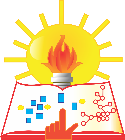                                     DIRECCIÓN REGIONAL DE EDUCACIÓN DE LIMA METROPOLITANA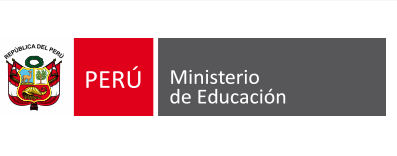 INSTITUTO DE EDUCACIÓN SUPERIOR TECNOLÓGICO PÚBLICO“RAMIRO PRIALÉ PRIALÉ”FORMULARIO ÚNICO DE TRAMITE (F.U.T)R.M N°0195-2005-EDSUMILLA:…………………………………SEÑOR(A) DIRECTOR(A) DEL INSTITUTO DE EDUCACIÓN TECNOLÓGICO PÚBLICO “RAMIRO PRIALÉ PRIALÉ”                                                        S.D………………………………………………………………………………………………….D.N.I…………………………………….....     Datos del Usuario, APELLIDOS Y NOMBRES………………………………………………………………………………………………….Celular: ………………………………….... Domicilio del usuario (Av. – Jr. – Calle – Psje – N° - Urb. – Dist. – Prov.)FUNDAMENTO DEL PEDIDO:………………………………………………………………………………………………………………………………………………........……………………………………………………………………………………………………………………………………………………..……………………………………………………………………………………………………………………………………………………..……………………………………………………………………………………………………………………………………………………..……………………………………………………………………………………………………………………………………………………..DOCUMENTOS QUE SE ADJUNTAN:………………………………………………………………………………………………………………………………………..………………………………………………………………………………………………………………………………………..………………………………………………………………………………………………………………………………………..………………………………………………………………………………………………………………………………………..Chosica,……...... de…………………………………………….. Del 20……….                                                                                                                                                                                                                                       ……………………………………      Firma del UsuarioNombres y Apellidos:…………………………………………………………………………………………………………………………Sumilla:………………………………………………………………………………………………………………………………………….Fundamento (Resumen):…………………………………………………………………………………………………………………………………………………………………………………………………………………………………………………………………………..Fecha:…………………………………………………………ESPECIALIDAD    Administración de Redes y Comunicaciones.           ContabilidadComputación e InformáticaCosmética DermatológicaEnfermería TécnicaSEMESTREI           IIIIIIVVVITURNODiurnoNocturnoEGRESADO:AÑO